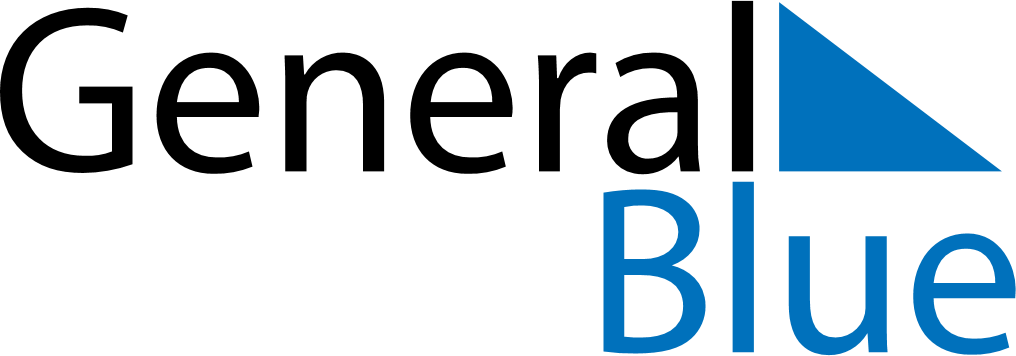 June 2019June 2019June 2019June 2019June 2019June 2019Cocos IslandsCocos IslandsCocos IslandsCocos IslandsCocos IslandsCocos IslandsSundayMondayTuesdayWednesdayThursdayFridaySaturday12345678Hari Raya Puasa9101112131415161718192021222324252627282930NOTES